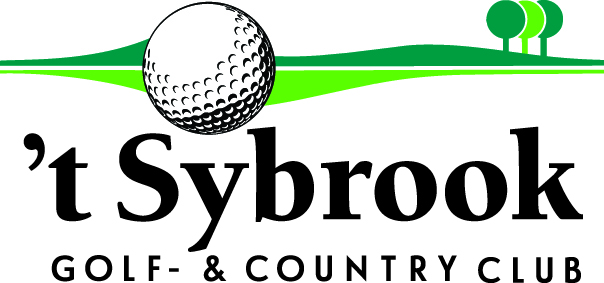 INSCHRIJFFORMULIER OKTOBER 2076Achternaam		:	Voornaam		:Geboortedatum	:Lidcode			:schrijft zich in voor:GROEPSTRAINING GOLFGYM formulier ingevuld retourneren naar golfplus@kpnmail.nlMaandGroepstrainingKostenVoorkeur *Oktober 2017woensdagochtend€. 31,25Oktober 2017woensdagmiddag€. 31,25Oktober 2017vrijdagochtend€. 31,25MaandGolfgymKostenVoorkeur *Oktober 2017dinsdagmiddag€. 31,25Oktober 2017vrijdagmiddag€. 31,25